Broj: 01-2-319-3/21Sarajevo, 12.04.2021.godineNa osnovu člana 29. i 31. Statuta JP“Olimpijski bazen Otoka“ d.o.o.Sarajevo i člana 5. i 10. Poslovnika o radu Nadzornog odbora, Nadzorni odbor na XXXI redovnoj sjednici, jednoglasno je donio:O D L U K U o pismenoj saglasnostiIDaje se pismena saglasnost na izmjenu i dopunu cjenovnika, sa novim uslugama, kako slijedi:pod rednim brojem 43.a  – 	antistres masaža lica (20 minuta) u iznosu od 15,00 KM sa ukalkulisanim PDV-om i šifrom R-M–370;pod rednim brojem 43.b  – 	antistres masaža glave i lica (20 minuta) u iznosu od 15,00 KM sa ukalkulisanim PDV-om i šifrom R–M-374;pod rednim brojem 43.c  – 	relax aroma masaža (30 minuta) u iznosu od 20,00 KM sa ukalkulisanim PDV-om i šifrom R–M–375;pod rednim brojem 43.d  – 	mediteran azurna masaža (30 minuta) u iznosu od 20,00 KM sa ukalkulisanim PDV-om i šifrom R–M–376;pod rednim brojem 43.e  – 	dream sportska masaža (30 minuta) u iznosu od 20,00 KM sa ukalkulisanim PDV-om i šifrom R–M–377;pod rednim brojem 43.f  – 	parcijalna relax masaža (30 minuta) u iznosu od 20,00 KM sa ukalkulisanim PDV-om i šifrom R–M–381;pod rednim brojem 43.g  – 	refleksologija stopala (20 minuta) u iznosu od 15,00 KM sa ukalkulisanim PDV-om i šifrom R–M–379;pod rednim brojem 43.h  – 	paket parcijalne masaže (5x30 minuta) u iznosu od 80,00 KM sa ukalkulisanim PDV-om i šifrom R–M–366;pod rednim brojem 43.i  – 	paket refleksologija stopala (5x20 minuta) u iznosu od 55,00 KM sa ukalkulisanim PDV-om i šifrom R–M–367;pod rednim brojem 43.j  – 	paket anti stres masaže lica (5x20 minuta) u iznosu od 55,00 KM sa ukalkulisanim PDV-om i šifrom R–M–369; pod rednim brojem 43.k -  maderoterapija (masaža oklagijom ili anti celulitna masaža – 20 minuta) u iznosu od 15,00 KM sa ukalkulisanim PDV-om i šifrom R-M-382;pod rednim brojem 43.l -  paket sportske masaže (5X30 minuta) u iznosu od 80,00 KM sa ukalkulisanim PDV-om i šifrom R-M-383;pod rednim brojem 43. lj  - paket opšte masaže (5x30 minuta) u iznosu od 80,00 KM sa ukalkulisanim PDV-om i šifrom R-M-384;pod rednim brojem 43.m - masaža uz kupovinu mjesečne karte (1X30 minuta) u iznosu od 10,00 KM sa ukalkulisanim PDV-om i šifrom R-M-385;pod rednim brojem 43.n - masaža uz kupovinu godišnje karte (12x30 minuta) u iznosu od 100,00 KM sa ukalkulisanim PDV-om i šifrom R-M-386;IIOdluka stupa na snagu danom donošenja, a objavit će se na oglasnoj tabli u sjedištu Preduzeća.ObrazloženjeNadzorni odbor JP „Olimpijski bazen Otoka“ d.o.o. Sarajevo, na prijedlog Uprave na XXV redovnoj sjednici donio je Odluku o pismenoj saglasnosti broj: 01-2-821/20 od 03.09.2020. godine kojom je dopunjen cjenovnik sa novim uslugama. Uprava Preduzeća upoznala je Nadzorni odbor da navedena usluga nije naišla na odziv korisnika, te je predloženo da se koriguju cijene određenih usluga u vezi sa masažom , kao i da se ponude nove usluge masaže. Predloženi projekat rekreacije putem usluge masaže, kao saradnja između Preduzeća i licenciranog fizioterapeuta, obezbjedio bi prihode JP „Olimpijski bazen Otoka“. Nadzorni odbor smatra opravdanim i pozitivnim prijedlog Uprave.Imajući u vidu naprijed iznijeto, donijeta je Odluka o pismenoj saglasnosti.Predsjednica Nadzornog odboraAmina Mujkić, s.r.JP “OLIMPIJSKI BAZEN OTOKA” d.o.o.SARAJEVO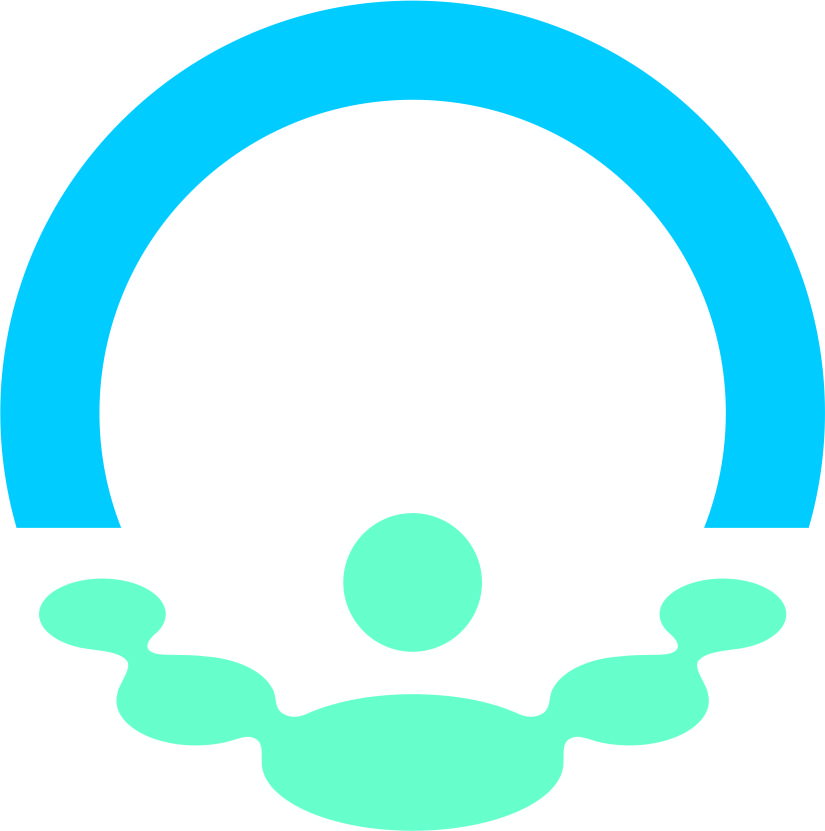 OTOKA OLYMPIC SWIMMING POOLSARAJEVO